Dofetilide (Tikosyn) ProtocolPrior to dofetilide initiationReview both current and previous admission medication and notify physician for contraindications per list below: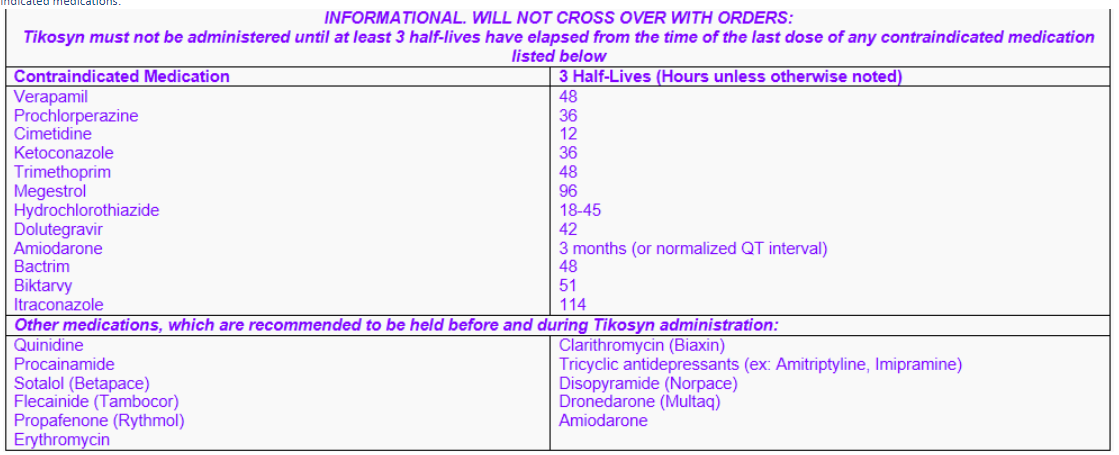 Review anticoagulation – Confirm 4 weeks of compliance in patients taking dabigatran, rivaroxaban, apixaban, or warfarin (INR >/= 2).  Notify physican if INR < 2 or non-compliant on other meds listed. Obtain CMP & Mg w/in 24 hours – Notify physician for hypomagnesemia (Mg++ <2.0) and/or hypokalemia (K+ <4.0)Dofetilide Initial Dosing Diagram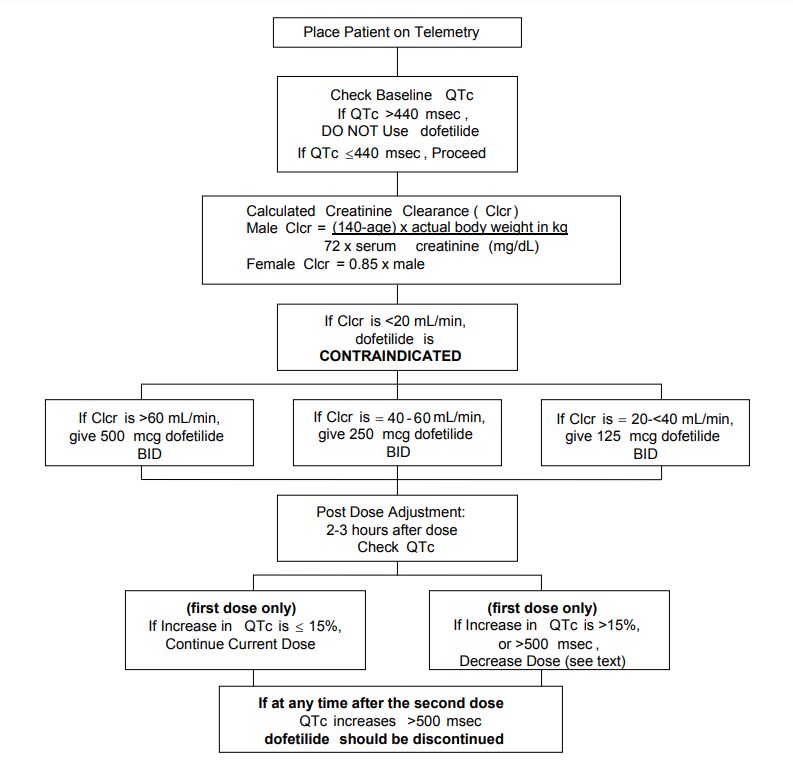 Dose Adjustments (1st dose only) >15% increase in QTc from baseline or >500 msec or >550 msec in patients with ventricular conduction abnormalityContact MD with:Baseline QTcInitial dofetilide dosing (dosing may be adjusted based on medical condition)Dosing that is inconsistent with diagram and document in Sentri 715% increase in QTc/QT after initial dose per table:QTc increase >500 msec or >550 msec in patients with BBB/ventricular abnormalitiesIf starting dose is:Adjusted dose is:500mcg BID250mcg BID250mcg BID125mcg BID125mcg BID125mcg  QDBaseline QTc (msec)>15% increase in QTc from baseline or >500 msec or >550 msec in patients with ventricular conduction abnormality300345310357320368330380340391350403360414370426380437390449400460410472420483430495440506450518460529470541480552490564500575